Path to Moral ExcellencePersonal Growth：Being Dedicated in What One Does Story：Two Students Learning to Play Chess Together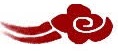 Learn from a StoryStory adapted from Chapter "Gao Zi 1", Mencius  Let Us Discuss為甚麼學生乙學弈不能成功？上課不專心會有甚麼後果？你覺得甚麼事情會阻礙你專心上課？可以怎樣克服呢？如果同學上課時不專心，只顧談話，你會怎樣做呢？你認為在求學時，除了專心致志之外，還要怎麼做？Quotations from the Classics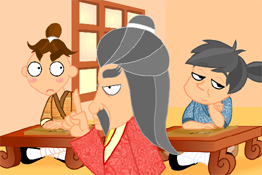 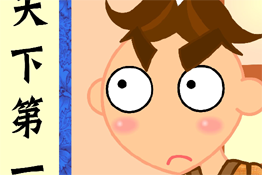 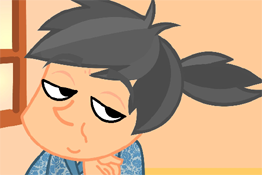 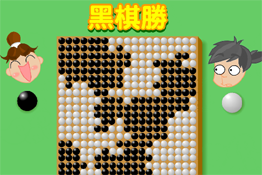 